Fidget Spinner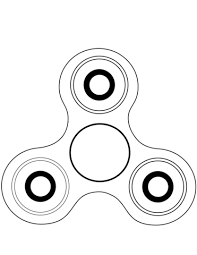  Game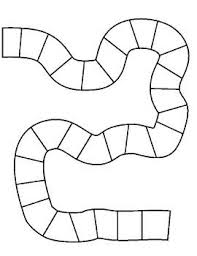 